ABUDAPESTI EGYETEMI ATLÉTIKAI CLUB 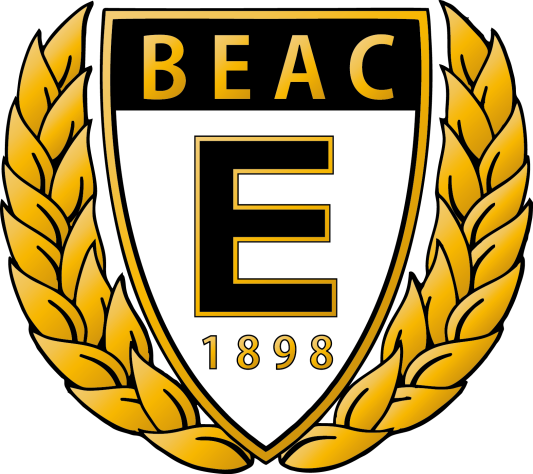 2016. ÉVI SZAKOSZTÁLYI BESZÁMOLÓJAAerobik és Cheerleader SzakosztályAerobikAz ELTE Aerobik 19 edzővel, az ELTE több karán, kollégiumában és sporttelepén tart több mint 500 hallgató lány számára edzéseket. Az aerobik szakosztály összefogja az ELTE-n fellelhető összes táncos sportág munkáját is. Szakosztályi kínálatunkban így az aerobik több válfaja (dance, step, zumba, dinamikus jóga, pilátesz) mellett megtalálható a hastánc és a jazztánc is. Szakosztályunk 2012-ben kiemelten foglalkozott azzal, hogy támogassa a BEAC vezetésének azon szándékát, hogy az ELTE-re járó hallgatók közül kiemelten a lányoknak, minél színesebb és vonzó sportkínálatot mutasson. Sportösztöndíjasaink hallgatóink mellett már régebb óta itt dolgozó edzőink is vannak, akiknek lehetőséget tudtunk teremteni arra, hogy az egyetem elvégzése után is közel maradhassanak az egyetemhez és a sporthoz is. Az ELTE Aerobik csapat, kétszeres MEFOB győzelmemmel is büszkélkedhet Aero Dance kategóriában 2012-ben és 2015-ben.Edzőink: Kovácsik Rita, Kovácsik Éva, Pulay Szilvia, Kálmán Teréz, Drajkó Dalma, Molnár Ágnes, Wéber Edina, Karsai Krisztina, Dömény Kata, Varga Réka, Lakatos Eszter, Szomorú Ramóna, Nagy-Kismarci Bence, Szabó Hanna, Balogh Patrícia, Séra Krisztina, Mihalecz Imola, Gerlei Anna, Pulay EszterCheerleadingA cheerleading nem éppen egy tömegsportnak mondható, kitartást igénylő, ámbár még gyermekcipőben járó sportág. Jelenleg 45 lelkes tagból álló csapatunk képviselteti magát Magyarország cheerleader világának élvonalában. Csapatunkhoz első sorban lányok, 2012 őszétől számszerűsítve 12 fiú is tartozik. 2012 szeptembere nem csak a nemek arányában, hanem a sportág számos stílusának képviseletében is változást hozott. 2012 augusztusában ismerkedett meg csapatunk az all star cheerleading sajátosságaival, mely akkora hatást gyakorolt ránk. Azóta számos országos Bajnoki cím és Nemzetközi ranglista szereplői vagyunk.Az ELTE Cheer Team biztosítani próbálja minden sportszerető számára az edzéslehetőséget. Ezt az is bizonyítja, hogy csapatunknak már nem csak ELTE-s, hanem külsős egyetemista tagjai is vannak.Nagy hangsúlyt fektetünk, arra, hogy az érdeklődők minél több forrásból értesüljenek az ELTE Cheer Team kínálatáról.Erre remek lehetőséget biztosít a legismertebb közösségi háló a Facebook, ahol bárki megtalálhatja az ELTE Cheer Team likeolós oldalát, melyen igyekszünk minél több információt megosztani edzéseinkről, cheerleadereinkről és a fellépéseinkről, illetve versenyeikről. Facebook: http://www.facebook.com/pages/ELTE-Cheerleaders/275328419206597TánccsapatCheerleadereink kezdettől fogva a cheerleading táncos stílusával foglalkoznak, melynek a hivatalos elnevezése a Performance Cheer. Táncos lányaink kimondottan a táncra fókuszálnak és a Performance Cheer technikai lépéseit, forgásait és ugrásait sajátítják el, mely komoly tánctechnikai alapképzést jelent nekik.Legjobb eredményeink: MEFOB Bajnoki cím 2014, 2015,2016Európai Ranglista 2014-ben 4. hely csapat kategóriában (European Cheer League) Magyar Bajnokság 2014-ben 1. hely páros kategóriában 2. hely csapat kategóriábanEurópa Bajnokság 2014-ben 11. hely páros kategóriábanMagyar Bajnokság 2015-ben 1. hely magyar válogatott cím páros kategóriában, 2. hely csapat kategóriábanEurópa Bajnokság 2015 12. hely páros kategóriában, 14. hely csapat kategóriábanVilágbajnokság 2016 15. hely páros kategóriábanMagyar Bajnoki cím 4 kategóriában, kvalifikáció az Európa Bajnokságra mind a 4 kategóriábanEurópa Bajnokság 2016 14. hely team kategóriában, 7. hely páros kategóriábanAkrobatika csapatMindazok számára, akik elhivatottságot éreznek magukban az all star cheerleading irányába 2012 szeptemberétől akrobatikus edzéseket is biztosítunk. Ez az irányzat nagy koncentrációt, különösképp összeszokást és kitartást igényel a sikeres munka érdekében. Edzéseinken a fiúk és lányok együttes erővel dolgoznak, emeléseket és dobásokat elsajátítva. A két csapat együttes erővel mutathassa meg tudását és színvonalas műsort adhasson érdeklődőinek. Célunk a változatosság és a látványosság, a nézők megnyerése.Vezető edzőnk Kovácsik Rita, munkáját Nagy Gréta sportösztöndíjas hallgató, Nagy-Kismarci Bence és Miklós Mátyás akrobatika szakedző segíti az edzések alkalmával.A cheerleaderkedni vágyó érdeklődőket a BEAC-on fogadjuk, heti két alkalommal. A sportolók két órás edzéseken vehetnek részt.Cheerleader programsorozatok, eseményekTöbbnyire minden ELTE-s rendezvényen részt veszünk csapatunkkal és rengeteg külsős megkeresést kapunk:ELTE Sport ÉjszakaELTE Fit NightKari Sportnapok11. kerületi Sportnapok, SportágválasztókOrszágos rendezvények: Videoton meccs, Dombóvári SportnapNemzetközi rendezvények: Cell Cup, WTCC HungaroringLegjobb eredményeink:Magyar Bajnoki cím 4 kategóriában 2012, 2013, 2014,2015, 2016Austrian International Open Bajnok 2014  2. és 3. helyEurópa Bajnokság 2014-ben 10. helyMagyar Bajnokságon 7 kategóriába szerzett Európa bajnokságra kvalifikációEurópa Bajnokság 2015-ben 10. helyMagyar Bajnokságon 2016-ban egy 1. és három 2. hely, kvalifikáció az Európa Bajnokságra 2 kategóriábanEurópa Bajnokság 2016-ban 2. hely nagy csapat kategóriában és 3. hely kis csapat kategóriában.MEFOB győzelem 2014, 2015, 2016, három kategóriábanKovácsik Rita, szakosztályvezetőAsztalitenisz SzakosztályAz idei tanévben az asztalitenisz szakosztály edzéseit heti 2 x 3 órában tartottuk, szerdán és pénteken 17:00 és 20:00 között. A két félév során az edzésekre 37 fő látogatott el, közülük 27-en állandó tagok, 22-en versenyengedéllyel is rendelkeznek. Az edzések látogatottsága változó, többnyire 8-12 fő vesz rajtuk részt átlagosan, vizsgaidőszakban ez a szám lecsökken. A szakosztály három csapata közül kettő a csapatbajnoki fordulók hazai mérkőzéseit is az edzés időpontjában bonyolította le, ez azt jelentette, hogy a négy asztalból csupán egy áll rendelkezésre a teljes időtartamban edzési célokra.A szakosztálynak három csapata versenyzett a szezonban különböző osztályokban. A legerősebb, BEAC I. néven futó a Budapest I./C bajnokságban frissen feljutottként állt helyt. Az őszi félév során nyújtott teljesítménynek köszönhetően a hatodik helyről vágott neki a csapat a tavaszi félévnek. Egy tag kiesése miatti állandó létszám problémákkal küzdve is sikerült a bennmaradást érő 10. helyen zárni. A második számú csapat, BEAC II. a Kerület I.  osztályban kiegyensúlyozott teljesítménnyel harmadik helyezést szerzett, így jövőre magasabb osztályban folytathatja. A Kerület II. osztályban szereplő BEAC III. csapatunk a mezőny harmadik harmadában zárta az idei szezont. Sajnos különböző okok miatt több játékosunkra, köztük legjobbjainkra nem számíthatunk a következő szezonban, így három csapat indítására nem lesz lehetőség. Ősztől két csapatot szeretnénk kiállítani, valószínűleg az egyik Kerület II., a másik pedig a Budapest Bajnokság valamelyik osztályában áll majd asztalhoz. Bevételeinket a tagdíjak, illetve a Rektori Sport és Kulturális Pályázaton elnyert összegek jelentik. Az idei évben bevételeink legnagyobb részét a terem bérlet díja emésztette fel, ezen kívül sportoláshoz szükséges felszereléseket (labda, háló) és a versenyzéshez elengedhetetlen nevezési és bírói díjakat finanszíroztuk. Esetleges váratlan kiadásra (pl. asztalok cseréje sérülés miatt) nem maradt felhasználható összeg. Számlánk egyenlege év végére várhatóan 0 Ft körül lesz. A szakosztály edzései ősztől új helyszínen lesznek megtartva, az új terem keresése folyamatban van. Feltehetőleg magasabb bérleti díjjal kell majd számolnunk, továbbá valamelyest kevesebb tagdíjjal, így a következő év végére a szakosztály egyenlege nagy valószínűséggel 0 Ft alá fog csökkeni.Elek József tanár úr segítségével két általános testnevelési kurzust tarthattunk, az órákat az első félévben Mészáros Bálint, a másodikban pedig Kanics Máté tartotta. A tavaszi félévben mindkét kurzust 16 főre hirdettük meg, összesen 30-an jelentkeztek. A félév elején 10-12 hallgató vett részt átlagosan egy órán, a vizsgaidőszakhoz közeledve kicsit kevesebben, átlagosan 6-8 hallgató.A csapat jelenleg a felmerült problémák (terem hiánya, csapatok átszervezése) megoldásán dolgozik, hogy jövő évtől is megfelelően működhessen a szakosztály.	Kanics Máté	SportösztöndíjasAtlétika SzakosztályA 2016-os esztendőben szakosztályunk úgy szakmailag, mint eredményesség, és létszám tekintetében/főleg XI. kerületi gyerekek/ óriási előrelépés történt. Ebben a verseny évadban atlétáink 8 Országos Bajnoki címet szereztek a különböző korosztályokban, az Országos Bajnokságokon 18 atlétánk állt dobogón,valamint 21 versenyzőnk végzett a IV-VI. hely valamelyikén. A MEFOB-on 1500 méteres síkfutásban Perjés Fanni Egyetemi Bajnoki címet szerzett. Atlétikai Szakosztályunknak és a XI. kerületnek 1 olyan egyéni sportolója volt Csere Gáspár személyében, aki a Rio De Janeiros-i Olimpián képviselhette Magyarországot. A 2016-os esztendőben még nagyobb hangsúlyt fektettünk utánpótlás képzésünkre, ennek eredményeképpen szinte özönlöttek a kerületben lakó gyerekek atlétikai szakosztályunkba. Ahhoz, hogy ezeket az eredményeket sportolóink el tudják érni, nagy mértékben járult hozzá az Újbuda Sportjáért, a MASZ, és MOB pályázat, valamint a BEAC SE támogatása. Ennek köszönhetően meg tudtuk oldani versenyzőink sokoldalúbb felkészítését, valamint a sporthoz tartozó egyéb lehetőségeket is. /Állapotfelmérés, masszázs, sérülések utáni rehabilitációs kezelések./Biztosítani tudtuk az edzés lehetőségeket szabadtéren a BEAC SE segítségével, fedett pályán, valamint futópadon atlétikai szakosztályunk révén. A nevezési díjakat is ki tudtuk fizetni a versenyzők számára, amellyel újabb terhet vettünk le a vállukról. Ezekkel a lehetőségekkel versenyzőink egyre több nemzetközi versenyen tudtak találkozni Európa atlétáival, amelyek közül több esetben győztesként tértek haza. Természetesen az élsport mellett ugyanolyan fontosnak tartjuk a szabadidős, és tömegsport rendezvényeket. Itt is nagymértékben növekedett létszámunk. Atlétáink, és szakvezetésünk a sport mellett nagy hangsúlyt fektet a tanulásra. Versenyzőink szinte mindegyike főiskolára, egyetemre jár, vagy Budapest neves középiskoláiban végzi tanulmányait. A 119 éve működő szakosztályunk azokat a régi BEAC-os hagyományokat viszi tovább, amely mindig is kimagasló értéket képviselt, és ma is ezen az úton halad tovább. A kerületi rendezvényeken mindig részt veszünk, miután nagyon fontosnak tartjuk, hogy szeretett kerületünkben Újbudán, minél többen szeressék meg az atlétikát. Kerületünk vezetése, valamint Újbuda Sportjáért Nonprofit Kft vezetői óriási munkát végeztek, amelynek az eredményeit kerületünkben mindenki érezheti. A BEAC SE és szakosztályunk között kiváló kapcsolat alakult ki az utóbbi években, amit ezúton is szeretnénk megköszönni dr. Karácsony András elnök úrnak, valamint Simon Gábor ügyvezető úrnak.Gerendási IstvánSzakosztály elnök Erőnlét-és Fitnesz SzakosztálySzakosztályunk erőfejlesztő és fitneszedzések szervezésével és lebonyolításával foglalkozik. Sportfoglalkozásainkon 2016-ben közel 200 fő vett részt, ebből közel 110 fő általános testnevelés óra keretein belül. Ebben az évben négy helyszínen szerveztük edzéseinket: ELTE-BEAC sportcsarnok 4-es pálya, funkcionális konditerem és tükrösterem, Kőrösi Csoma Sándor Kollégium tornaterem, a PPK Izabella utca épületének tornatermében és a Nándorfehérvári úti kollégiumban. Idén is sikerült bővítenünk eszköztárunkat is így jelenleg 10 TRX, 6 Bodyrope, 1,7 tonna Kettlebell, 700 kg súlytárcsa, 5 db olimpia rúd, 2 db Rope kötél, 8 db ugrálókötél, 6 db Rip Trainer, 2 db stroops és2 db 8 méteres húzódzkodó áll rendelkezésünkre. Szakosztályunk hosszú felkészülés után megkezdte az országos szintű versenyzését. 2016 májusában két versenyzőnk vett részt a Nyírség Kupa keretein belül megrendezett versenyen, amely az országos felhúzókupa előversenye volt, amelyet 2017-ben már meg is rendeztek és részt is vettünk rajta. A nyári alapozó időszak alatt felállt egy közel 10 főből álló versenycsapat, akik a 2016. második felére számunkra nem szerencsésen alakuló versenynaptár végett csupán idén januárban kezdték meg versenyzésüket, kivéve Jancsó Tamást, aki októberben megnyerte a Beleden rendezett országos fekvenyomó versenyen a parafekvenyomók -72kg-os kategóriáját. Az új eszközöknek köszönhetően elindítottuk kiegészítő edzés lehetőségként a TRX Rip trainer edzéseket, amin a TRX edzések mellett lehetett részt venni heti 1 alkalommal a csarnok tenisz pályáján. Igazolt versenyzőink 2016-ban: Virág Tünde Róka Ádám Jancsó Tamás Gölöncsér Dániel Márk A szokásos edzőtáborunkat Balatonon 2016-ban is megrendeztük, melyen majd 30 fő vett részt. Ezeket, mivel már évek óta nagy siker övezi, tervezzük a további években is megszervezni. A 2017-os évben további bővítéseket szeretnénk elérni minden területen. Ezt figyelembe véve szeretnénk további edzőkkel bővíteni szakosztályunkat. Mindemellett edzéseinket is szeretnék fejleszteni, amellett, hogy 2016-tól erőemelés és saját testsúlyos edzés indult, szeretnénk kiscsoportos személyi edzésekkel foglalkozni és elfogadható keretek között olimpiai súlyemeléssel is. A versenyek szervezése folyamatos projektjeink közé tartozik, ezért 20 tagunk számára emeltszintű, versenyzésre alkalmas felkészítő edzéseket szervezünk. 2016-ban négy versenyt is szerveztünk, két szezonzáró versenyt, két kihívásos jellegű versenyt. Mindegyik eseményen hozzávetőleg 30 fő vett részt, mindenki folyamatosan megdöntve a saját rekordjait. A szakosztály nagy hangsúlyt fektet majd a gólyatáborokban, a beiratkozásokon, és a gólyaheteken való népszerűsítésre, az elkészült szakosztály-megjelenés és az ehhez kapcsolódó szóróanyagok segítségével.Gölöncsér Dániel és Répási KárolySzakosztályvezetőkFalmászó SzakosztályAz egyetemi mászóedzések 2009-ben kezdődtek, és mára az ELTE egyik közkedvelt sportágává nőtte ki magát. A 2017-es évben több mint 140 ELTE-s hallgatónak tartottunk edzéseket, akik félévente 17-hetes periódusokból álló, teljesen kezdő vagy haladó foglalkozáson vehetnek részt (a szorgalmi időszak 3 hetétől a vizsgaidőszak végéig tart, 2 hét félév közbeni szünettel). Az edzéseket szakképzett oktatók vezetik előre kidolgozott tematika alapján. 	2012 óta általános testnevelési tárgyként is felvehetik a diákok a mászást, melynek lehetőségével az idei évben összesen 74 hallgató élt. (41 fő a tavaszi félévben, 33 fő az őszi félévben.) 2013-ban sziklamászó kirándulással is ki tudtunk bővíteni a kreditért történő mászás lehetőségét, melyet maximum 24 fővel indítunk, és minden évben túljelentkezés van.A nagyszámú érdeklődésnek részben gólyatáborokban lévő reklámozásnak (mobil mászófal levitele, rekeszmászó verseny stb.), az ELTE kisokosban lévő tájékoztatónak, valamint a sajátköltségű szóróanyag vállalásnak van nagy szerepe. Minden félév elején nyílt mászónapot tartunk, ami nagy sikert szokott aratni, és sok sportoló hallgatót tudunk megszólítani. A falmászás, a BEAC közelében található a Budafoki út 111. szám alatt, az Ujjerő Boulder Teremben zajlik. Ez a terem nem tartozik a BEAC - hoz, így teremhasználati díjat kellett fizetni. Ennek egy részét EHÖK illetve BEAC támogatásból, továbbá hallgatói hozzájárulásból finanszírozzuk. Amellett, hogy az edzéseket szervezünk, próbálunk a hallgatókból egy egységes csapatot faragni számos közös programmal tarkítva. Félévente csapatépítő vetélkedőket csinálunk, vetítéseket, előadásokat tartunk, mászókirándulásokat szervezünk.Hogy a nyár se teljen el mászás nélkül, külföldi edzőtáborokat tarunk, amikre rendkívül nagy az érdeklődés. Idén több 1 hetes olaszországi köteles sziklamászó tábort, két 8 napos „Boulder túrát” illetve alapfokú sziklamászó tanfolyamot is hirdetünk mászóinknak.Bodó Máté szakosztályvezetőFutsal SzakosztályHelyzetelemzés: Szakosztályunk az elmúlt évben nem csak mennyiségi, hanem minőségi fejlődésben is előre lépett. Egyetemi sportegyesületként helyzetünk nagyban össze van kötve az ELTE anyagi, társadalmi és gazdasági helyzetével. Az elmúlt években, pályázataink révén a futsal szakosztály komoly többletforráshoz jutott. Célunk, hogy a jelenlegi lehetőséget felhasználva olyan fejlesztéseket végezzünk, melyek több évre meghatározzák egyesületünk fejlődését. 	Létesítmény feltételek: Létesítmény helyzetünk az elmúlt szezonhoz képest nem változott. Csapataink az ELTE tulajdonában álló sportingatlanokat használják, kiemelten a Bogdánfy úti ELTE sporttelep parkettás csarnokát, ill. két darab kézilabda méretű műfüves futballpályáját, melyeken érdemi változás, fejlesztés az utóbbi években nem történt. 2015-ben vettük használatba a Tüskecsarnokban az egyetemi tornatermet, ami utat nyithat újabb korosztályok befogadásához. 	A Futsal szakosztály jelenlegi helyzete: Az előző évben pályázataink révén közel 6 millió forintot tudtunk igényelni, ezért részben végre tudtuk hajtani azokat a fejlesztéseket, amiket szerettünk volna. Az elmúlt években sikerült tovább lépni, fejlődni, mind létszámban, mind eredményben, mind a képzés területén. Az egyesületünkben folyó szakmai munka elismertsége, megítélése egyre nagyobb, népszerűségünk töretlen. Játékos, illetve gyermek létszámunk stabilan, folyamatosan emelkedő tendenciát mutat. A 2016/17. évi fejlesztési koncepciónkban a hangsúly a tömegbázis növelésén túl a minőségi képzésen volt. A 2016. évi országos és budapesti bajnokságokban hét csapatunk is felvette a versenyt a többi sportszervezettel. Női és férfi felnőtt csapatunk az országos NB2-es bajnokságban, U20-as és U17-es csapataink szintén a másodosztályban szerepeltek, míg egyetemi csapataink a Budapesti Egyetemi Futsal Bajnokságban léptek pályára. 2016 őszén indítottuk újabb korosztályunkat, akik a BLSZ által kiírt U15-ös bajnokságban tanulják az alapokat. Az elmúlt időszakban három új intézményben, mintegy 50 gyerekkel folytattuk labdás ügyességfejlesztő foglalkozásainkat, akik ősztől készen állnak a versenyeztetésre. 2016 tavaszán négy csapatunk is a legjobb négy gárda közé jutott bajnokságában. A nemzetközi kapcsolatok kiépítése tovább folyik, évek óta rendszeres szervezői és szereplői vagyunk az erdélyi és budapesti Kárpát-medencei Egyetemek Kupája rendezvénysorozatnak és a tusványosi finálénak. Egyetemünk által rendezett Kárpát-medencei Egyetemek Kupája elnevezésű futsal tornát hetedik alkalommal szerveztük meg, mely óriási népszerűségnek örvend a szomszédos országok magyar egyetemistáinak körében is. A magyar fiatalok összekovácsolása egyik legfontosabb küldetése egyesületünknek. 	A szakszövetségi stratégiához kapcsolódva egyesületünk működéséről, céljairól elmondható, hogy – lévén egy felsőoktatási intézményhez kötődik – kapcsolatban áll a sportág számára legfontosabb korosztályokkal. Az ELTE gyakorló iskolái, az érintett kerületi közoktatási intézmények az egyetemi utánpótlás bázisai. Az ELTE-nek, mint felsőoktatási intézménynek célja, hogy a sporton, a labdarúgáson keresztül közvetlen ráhatással legyen az utánpótlásra. A BEAC célja: olyan csapatok kialakítása, amelyekben a játékosok, tanulók fizikai felkészülésén túl fontos szerepet kap a megfelelő életritmus, az egészséges életmódra, a tudatos életvezetésre való nevelés is. 	2016. évi célkitűzéseink szintén tartalmazták azokat az elemeket, amiket már az előző években is szerettünk volna megvalósítani. Szakosztályunk foglalkozik az utánpótlással, amatőr labdarúgással, egyetemi bajnoksággal, szabadidős labdarúgás számos válfajával, női labdarúgással, a grassroots majd minden érintett területével. A BEAC Futsal a labdarúgás egy életen át eszmeiségét fontosnak tartja és szakmai munkájában, sportági koncepciójában és a gyakorlatban is ezt kiemelt célként kezeli. Az MLSZ és a Sportegyesület sportág fejlesztési elképzeléseivel összhangban célunk elsősorban a széles társadalmi bázis kialakítása. Továbbá célunk, hogy hallgatóink sportoló közösségeket teremtve a futsalra, mint az örömszerzés lehetőségére tekintsenek. A korábbi programhoz kapcsolódva célunk az ott bemutatott irányvonal folytatása. A programunk rendszerszerűen kívánja a már elkezdett utánpótlás program folytatását és a sportinfrastuktúra fejlesztését megvalósítani. Programunk célja, egy dél-budai futsal bázis kialakítása, mely pár éven belül képes saját lábon állni, egy jól felépített rendszer szerint dolgozni és az utánpótlás, valamint egyetemi sport magyarországi megerősödéséért minél többen megtenni. A 2017/18. évi fejlesztési koncepciónkban a hangsúly a tömegbázis növelésén túl a minőségi képzésen van. Az előző bajnoki szezonhoz képest megint nő a bajnokságban induló csapataink száma. Összesen 10 csapattal indulunk az országos és budapesti bajnokságokban. 	Továbbra is nagy népszerűségnek örvendenek az egyetem két műfüves pályáján rendezett bajnokságok, mely azt jelenti, hogy hétfőtől, szombatig folyamatosan 4+1-ben folyik a játék ezzel biztos terepet nyújtva az egyetem futsal utánpótlásának. 2015-ben a Pedagógiai és Pszichológiai Kar Egészségfejlesztési és Sporttudományi Intézetével együttműködve ismét futsal kurzusokat indíthattunk a hallgatók számára. Egy kreditért vehették fel a futsal iránt fogékony fiatalok az órákat, melyeket Sajben Marcell és Soltész Levente, futsal edző edzők vezetésével tartott szakosztályunk. Ezt követően minden évben, reményeink szerint egyre gyarapodó létszámmal kerülnek meghirdetésre ezek az órák. 	Szervezői csapatunk önkéntesekből és önzetlen munkát nem sajnáló hallgatókból, igazi sportemberekből áll. Ez a tisztaság és becsületes, odaadó munka szükséges ahhoz, hogy felépítsük itthon az egyetemi sportot és ezen belül a futsalt is. Ehhez kívánok minden szakosztálynak, szervezőnek sok erőt és kitartást 2017-re is. 	Ezen beszámoló kapcsán szeretné a szakosztály vezetése megköszönni mindazon szakembereknek és sportolóknak, segítőknek, sportszervezőknek, egyetemvezetőknek, hallgatói vezetőknek a munkáját, támogatását, amely lehetővé tette, hogy egyre több programot, egyre több feladatot tud(t)unk vállalni a futsal sportág és az egyetemi sport fejlődéséért.  A BEAC futsalcsapatainak eredményei 2015-2016Női Nb2	ELTE-BEAC 	3. helyFérfi Nb2	ELTE-BEAC	Nyugati-csoport 8. helyU20 II. osztály Közép-kelet csoport		ELTE-BEAC	4. helyU17 II. osztály	ELTE-BEAC	1. hely	Budapesti Egyetemi Futsal Bajnokság 		ELTE-BEAC 	3. hely Futsal Mefob nők 		ELTE-BEAC	4. hely Árendás TamásszakosztályvezetőHarcművészet szakosztályBrazil Jiu-JitsuAz elmúlt időszak sok és sikeres munkával telt a Brazil Jiu-Jitsu szakosztály számára. Az edzéseket tavalyi létszámhoz képest is egyre többen látogatják, elsősorban ELTE diákok, de külsős sportolók és más egyetemekről érkezők is vannak köztük. Az általános testnevelés rendkívül sikeresnek mondható, huszonhat diák vette fel, amiből 23 sikeresen teljesítette a tárgyat és többen jelezték a sportág folyatatásának szándékát. A szakosztályból Bubreg Máté kék öv fokozatot kapott Max Carvalho mestertől. A hazai és nemzetkőzi versenyeken rendszeresen részt vettünk, klubunkat két versenyző Csomós Dániel és Vida György képviselte a portugáliai és olaszországi Európa-bajnokságokon, illetve Vida György kiharcolta a soron következő Grappling Európa-bajnokságon való részvételt. Edzésünket rendszeresen látogatják és részt vesznek rajta, illetve segítik munkánkat birkózó és ketrecharcos sportolók, csapattársak, Balogh Attila pedig az egész csapat számára segít táplálkozási tanácsadással. Jövőbeli terveink között szerepel nyári edzőtábor szervezése és az erőnléti szakosztállyal való szorosabb együttműködés a megfelelő fizikai felkészültség elérése érdekében, illetve tervezünk továbbra is aktívan versenyezni.A szakosztály részt vett szinte az összes kollégiumi és egyetemi sportnapon, az ELTE és BEAC rendezvényein. Felnőtt Eredmények: Vida György: Grappling Magyar Bajnokság 1. HelyezésBrazil Jiu-jitsu Magyar bajnokság: 3. HelyezésBényi Csaba: Bjj Magyar Bajnokság: 3. helyezésCsomós Dániel:Grappling Magyar bajnokság 3. HelyezésBjj Magyar bajnokság 3. HelyezésLétszám: átlag 15-20 fő/ általános testneveléssel együtt kb. 35Bence György, edzőGoju-ryu karateIdén nem voltak edzések, jövőre viszont ismét szeretnénk ELTE-s karatét!Újvári Anna, edzőKick-boxA 2016-os és 2017-es tanévben szerencsére, a tavalyihoz hasonlóan remek fejleményekről számolhatunk be az ELTE kick-box edzéseivel kapcsolatban. Idén is első helyen szeretném kiemelni, hogy az edzésekre még a tavalyihoz képest is egyre többen látogatnak el. Ez annak is betudható, hogy a kick-box általános testnevelés keretein belül, keredites tárgyként is felvehető, melyre a hallgatók a meghirdetett kereteken felül jelentkeztek. Rendhagyó módon – a sikerre való tekintettel, lehetséges, hogy a következő években is így lesz – az egyik kredites óránál még öt fővel volt szükséges növelni a férőhelyek számát a hallgatók kívánságának megfelelően. Az edzéseket körülbelül 25 fő látogatta állandóan, a kényesebb időponttokkor is mindig 20 felett volt a létszám.  Keddenként 15, míg csütörtökönként 20 hallgató vett részt a kredites órákon. Elmondhatjuk, hogy ebben az évben is több mint 50 hallgató fordult meg a Budapesti Egyetemi Atlétikai Club kick-box edzésein. Általánosságban elmondható, hogy a lányok idén is szorgalmasabban jártak az edzésekre, a második félév végére már volt olyan edzés is ahol nagyobb számban voltak jelen a hölgyek, mint az urak. Az edzések során felépített edzéstervet követünk, az alapoktól indulunk, az erősítésekkel, nyújtásokkal, technikai feladatokkal, majd apránként, fokozatosan jutunk el a küzdelemig. Természetesen csak az próbálhatja ki magát a küzdelemben, aki megfelelő technikával és védőfelszereléssel rendelkezik, ezáltal elkerüljük a sérülésveszélyt is. Az edzésekről és a csapatról is egyaránt elmondható, hogy jókedvűek és pörgősek voltak, a feladatokat pedig mindenki megpróbálta végrehajtani saját képességeihez méltóan. Az edzésre járók saját elmondásuk szerint sokat fejlődtek mind technikailag, mind kondíciójukat tekintve, és sokkal közelebb került hozzájuk a küzdősport, mint valaha. Németh Márk, edzőMuay ThaiÉvről-évre többen jelentkeznek az edzésekre, a hallgatók között mindig többszörös a túljelentkezés a kurzusra. Kredites tantárgyként 15-en tudják felvenni a hétfőit,15-en a szerdai edzést. 2017-ben nem kredites hallgatóként 15-en vettek részt egy-egy foglalkozásomon, fiúk és lányok vegyesen. Igen nagy előrelépés, hogy a népszerűsítő kampányoknak köszönhetően a hölgyeki is kezdenek rájönni, hogy ez a küzdősport kiváló kardió edzés is és így nagyon könnyen lehet alakot formálni. Az edzésekre kilátogatók belekóstolhattak a muay thai alapjaiba, megtanulhattak néhány alap technikát, ütést, rúgást, könyökkel, valamint térddel való támadást. Kipróbálhatták rúgó erejüket, sérülés nélkül dolgozhattak teljes erőből a pao - ra (rúgópárna). A résztvevők élvezték, hogy egy ilyen jellegű harcművészetet űzhetnek, ügyesek voltak, hamar elsajátították a mozdulatokat. 2014-ben megkezdtük a versenyeken való részvételt két lány é s két fiú versenyző személyében, akik a későbbiekben tovább öregbítik a harcművészeti szakosztály hírnevét. Kolozsváry Melinda lett a szakosztály első női profi muay thai versenyzője, tavaly két győzelmmel és egy vereséggel zárta az évet, nagy büszkeség számunkra. Azóta egyre többen csatlakoznak a versenyzők soraiba, remekül helyt állnak a megmérettetéseken, sorra gyűjtik a győzelmeket. A cél, hogy nemzetközi versenyeken is bemutatkozzanak az amazonok és harcosok.Sebők MátéLabdarúgó SzakosztályA BEAC Labdarúgó Szakosztálya 2016-ban 4 csapattal szerepelt a különböző bajnokságokban és korosztályokban. Két felnőtt korosztályú, részben egyetemistákból és alumni hallgatókból álló csapatunk mellett egy Öregfiúk és egy Old-Boys csapattal is büszkélkedhet a Szakosztály. A 2016/17-es idényben első csapatunk a BLSZ III. osztályában, második csapatunk a BLSZ IV. osztályában vívta mérkőzéseit. A csapatok edzésein az idény során átlagosan 20-30 fő vett részt, a teljes felnőtt keret 40 főre tehető.A 2016-os évet felnőtt csapataink a Budapesti Téli Nagypályás Labdarúgó Tornán való részvétellel kezdték, melyen jó eredményt értek el, emellett kiváló lehetőség nyílt különböző (magasabb) osztályokból érkező ellenfelekkel megmérkőzni. A torna remekül segítette a felkészülést, melyet egy sikeres tavaszi szezon követett. Az első csapat a 2. helyen zárta a 2015/2016-os idényt szorosan a Testnevelési Főiskola csapata mögött. Sajnos a bajnoki címről lecsúsztunk, és így a feljutás is elmaradt, azonban a korábbi évekhez hasonlóan ismét sikerült előrébb lépni a tabellán.A 2016/2017-es szezonra természetesen a bajnoki cím megszerzését tűztük ki célul.Csapatunk a nyár folyamán ismét belekóstolhatott az angol egyetemi futballba, hiszen júniusban a Bristol University csapata, majd augusztus végén a London University Goldsmiths csapata próbálta meg bevenni a BEAC várát nemzetközi barátságos meccsek keretében. A mérkőzések remek kapcsolatépítési lehetőséget kínáltak a BEAC számára, várhatóan az elkövetkező években ismét megmérkőzünk majd az angolokkal, sőt már további csapatok is bejelentkeztek 2017 nyarára.A 2016/17 őszi szezont kicsit gyengébben kezdte meg első csapatunk, azonban az idény folyamán fokozatosan javuló formát mutatva ismét harcban áll a 2-3. helyek valamelyikéért.Második csapatunk a szintén gyenge kezdés után az első 6-ba verekedte be magát.Öregfiúk együttesünk és Old-Boys keretünk osztályának középmezőnyét erősíti, öregbítve a BEAC hírnevét az idősebb generációk körében is.Az őszi szezon elején – részben a szokásos toborzó eseményünknek köszönhetően – több ELTE-s hallgató érkezett mindkét felnőtt keretünkhöz, így erősítve az együtteseket, a szakosztály és az egyetem kapcsolatát, a közösséget, valamint az egyetemisták szerepét a pályán és a pályán kívül egyaránt. A továbbiakban is feladatunknak tekintjük, hogy az egyetemi diáksággal történő integrációt tovább mélyítsük, és az ELTE futballozni vágyó fiataljainak lehetőséget biztosítsunk a rendszeres edzésekre és mérkőzésekre.A sikerekhez elengedhetetlen körülmény a szakosztály megfelelő gazdasági háttérének megteremtése. Sajnos tagjaink továbbra is aránylag magas tagdíjat fizetnek, az ELTE Rektori Sporttámogatás nélkül pedig a működésünk is veszélyeztetve lenne. Elsősorban a magas pályadíjaknak köszönhetően szükség volna további támogatásokra a biztos pénzügyi háttér megteremtéséhez.Daróczi Gábor, szakosztályvezetőMagyar László sportösztöndíjasNői Kosárlabda SzakosztálySzakosztályunk a tavalyi évhez hasonlóan idén is a legtöbb csapatot indítja és versenyezteti a különböző korosztályokban a budapesti és országos bajnokságokban, és ezek létszáma folyamatosan növekszik, a 2016/17-es szezonban is további kenguru, gyermek, serdülő, tini, kadet és junior csapatokat indítottunk. Az utánpótlás mellett nagy hangsúlyt fektetünk az egyetemi hallgatók képzésére is, idén is lány és fiú egyetemi bajnokságokban is indultunk.A szakosztályban az utánpótlás nevelés évfolyamos rendszerben történik, az előkészítő csoportok kivételével minden korosztályban legalább két csoportot működtetünk és versenyeztetünk.EredményekA szakosztály célkitűzésében nem a napi eredményesség a legfontosabb, természetesen ez nem jelenti, jelentheti azt, hogy nem szeretnénk a legjobb eredményeket elérni. Fontosabbnak tartjuk azonban azt, hogy a szakosztályban sportoló fiatalok sportolási és tanulási tevékenysége harmonikus egységet képezzen, a minél jobb sporteredmények értelmetlen hajszolása ne menjen a tanulás rovására. Ugyancsak alapvetően fontosnak tarjuk, hogy minden olyan fiatalnak, aki a szakosztályban kezdett sportolni, minimum a középiskola befejezéséig, sikeres főiskolai és egyetemi felvételi esetén a felsőfokú tanulmányok befejezéséig a sportolási lehetőséget biztosítsuk.Újbuda Kosárlabda Akadémia - A jövő itt és most kezdődik!A Magyar Kosárlabdázók Országos Szövetségének Elnöksége úgy határozott, hogy a Szakmai és Utánpótlás Bizottság előterjesztésének megfelelően elfogadják az MKOSZ-hez benyújtott akadémiai pályázatokat, így akkreditált sportági utánpótlás központ státuszba került az Újbuda Kosárlabda Akadémia.Az Újbuda Kosárlabda Akadémia pályázatát a BEAC Női Kosárlabda Szakosztálya és a MAFC Férfi Kosárlabda Szakosztálya közösen nyújtotta be, a programban résztvevő többi sportszervezet (Basket MHG Kft., BEAC Női Kosárlabda Utánpótlásért Alapítvány), az Újbudai Grosics Gyula Sport Általános Iskola, Újbuda Önkormányzata, az Eötvös Loránd Tudományegyetem és a Budapesti Műszaki és Gazdaságtudományi Egyetem támogatásával.Kiemelkedő eredmények:A 2015/2016-os bajnoki idényben a felnőtt csapat az élvonalban indult, ahol a 9. helyen végzett., a 2016/17-es szezonban pedig a Hepp kupát is megnyerte. A 2016/2017-es szezonban a csapat ismét az NB1-ben képviseltette magát, emellett azonban a kevesebb szerephez jutók számára az amatőr bajnokságban biztosítottunk lehetőséget.A felnőtt csapat szakmai munkáját változatlanul a női kosárlabda sport egyik legendája a 223-szoros magyar válogatott Balogh Judit vezeti. A csapat tagjai közül legtöbben az Eötvös Loránd Tudományegyetemen tanulnak. A csapat tagjai között megtalálhatjuk a Pázmány Péter Katolikus Egyetemen, a Budapesti Műszaki és Gazdaságtudományi Egyetemen, a Semmelweis Egyetemen és más egyetemek, főiskolák hallgatóit is.A csapat tagjai amatőrök, semmilyen költségtérítést vagy juttatást nem kapnak!Utánpótlás: Serdülő és kadett csapat:A 2015/2016-os szezon legeredményesebbjei a Serdülő „A”  és a kadett „A” csapataink voltak, akik bejutottak az országos döntőbe, és a 6. helyen végeztek. A 2016/17-es junior bajnokságban a BEAC- CSATA junior csapatunk aranyérmes lett.BEAC – MAFC Alsós KupaMinden évben októbertől májusig, nyolc fordulón keresztül a XI. kerületi és az agglomerációban lévő kosárlabdacsapatok részére, 10-15 csapatban, 100-150 gyereknek szervezünk kosárlabdatornát.Méltó helyszín a három kosárlabdapályával rendelkező, XI. kerületi Gabányi László Sportcsarnok. A Budapesti Kosárlabda Szövetség játékvezetői bíráskodnak, hivatalos időmérő szerkezettel mérjük az időt.  Az eredményeket követjük, mert a gyerekeknek fontos a visszajelzés, miként szerepelnek, de csak az utolsó fordulóban osztunk érmeket. Minden tornán apró kedvességgel lepjük meg a gyerekeket.A nyolc hónapos kupasorozat végén a résztvevők egy része „kiöregszik” ez mintegy 50 kisgyerek (25 lány, 25 fiú), velük tudjuk elkezdeni a foglalkozásokat a következő évi országos és budapesti bajnokságban szereplő BEAC és MAFC gyermek csapatainál. Szabari János, szakosztályvezetőRöplabda SzakosztályA 2016/17-es évad sikeresnek mondható a BEAC Röplabda Szakosztálya szempontjából. 2016-2017-ben is számos újonc csatlakozott szakosztályunkhoz. Csapataink, edzéseink szintenként, kategóriákként szerveződnek. Az egész évben megfelelő mennyiségű edzésidőpontot tudtunk fenntartani minden kategóriának. A tömegsport jellegű edzéseinkre látogatók létszáma alkalmanként elérte az 50 főt is. Az év során tartottunk több már már hagyományosnak mondható házi bajnokságot, melyen több mint 10 csapat indult. Az Éjszakai Sport is hatalmas érdeklődést váltott ki, illetve a Sportpont program keretein belüli szép számmal képviseltették magukat szakosztály tagjai, szintén szép eredményeket elérve. Női és férfi felnőtt Budapest bajnokságban szereplő csapataink immáron több éve szerepelnek a Budapest II. osztályában 3 fordulóval a bajnokság zárása előtt a női csapatunk az 5.helyen áll a 16 csapatos bajnokságban, férfi csapatunk 4. helyen végzett és 1 hellyel lemaradt a feljutást érő pozícióról. Az bajnokság során többször álltak dobogós helyen a csapataink. Az év során aktívan részt vettünk a nagy, ELTE-s szervezésű sportprogramokon. (Éjszakai sport, Sportpont) A szakosztály a következő évadban is mindenben támogatni fogja a felnőtt női és férfi csapatát. Sportolóink számára az idei évben is új sportfelszereléseket biztosítottunk(labdák) a megfelelő sportolásért, valamint a felnőtt bajnokságban induló csapataink minden tagjának mezeket biztosított a szakosztály. A 2016-2017-es év során a szakosztálynak az őszi és tavaszi félévben is sikerült pályázaton támogatást nyernie, melyet teljes összegben versenyző csapataink teremigényeire fordítottunk illetve házibajnokság szervezésére.Az ELTE-BEAC röplabda szakosztálya hozta az előzetesen elvárt eredményeket, melyeket a játékos, illetve anyagi kerettől elvárhattunk.A szakosztály és a BEAC közös szervezésében az idei évben házigazdái lehetünk a MEFOB férfi és női röplabda döntőnek, mely hatalmas lépés a szakosztály életében.Bögöly András, szakosztályvezetőSakk SzakosztályA BEAC sakkszakosztálya a 2016/2017-es idényben felemás arcát mutatta: országos szinten stabilan tartotta helyét, Budapesten viszont hátra lépett. Az első csapat az NB II. Erkel csoportjában 2. helyen végzett, ám sajnos a feljutó bajnoki címre nem volt esélye. A sikert a régi törzstagokkal és két új ifjúsági versenyzővel harcoltuk ki; a csapat közel fele idén is minden mérkőzésen játszott! Az ifik szereplésével nem lehetünk elégedettek, ezért az amúgy is kiöregedő játékosok helyére jövőre más tehetségek is lehetőséget fognak kapni, amivel remélhetőleg a feljutásra is nyílik majd esély.A Budapest I. osztályban szereplő második gárdánk jó kezdés után visszaesett és éppen csak elkerülte a kiesést, ami az alacsonyabb szintre is betört profizmussal magyarázható. (Nekünk az utánpótlás-nevelés a fő profilunk.) A másodosztályban szereplő együttesünk a középmezőnyben zárt, ami elfogadható eredmény, a negyedik csapatunk viszont kiállási és stabilitási gondokkal küzdött…Versenyhelyiségeinket nem fenyegeti veszély, azonban az edzőtermünkért újonnan fizetendő összeg nagy nehézségeket okoz. (Azt azért minimum furcsának találjuk, hogy a sakkozóknak négy évtized után sincs annyi hitelük, hogy az edzőterembe beengedjék őket, ha a szerződés még nincs is véglegesítve. Minden pénzügyi hátralékunkat mindig rendeztük!)Szokás szerint az országos és fővárosi ifjúsági csapatversenyek mindegyikében indítottunk alakulatokat. Ám ez nem csupán létszámilag mutatkozik meg, hanem eredményességben is. Megnyertük a Budapesti Amatőr ifi csébét és a Barcza Gedeon SC-vel közösen továbbra is hazánk legnagyobb utánpótlás-nevelő műhelye vagyunk, miközben a tavalyi összesített ifi pontverseny közvetlen élcsoportjában végeztünk!Versenyrendezések terén is a legnagyobbnak számítunk, legutóbb a MEFS-MEFOB sakkbajnokságot hoztuk tető alá, amit nagy örömünkre az ELTE csapata nyert meg ismét!Szakosztályunk jövője stabilnak látszik, amit egyrészt a klubhűségükről híres felnőtt sakkozóink, valamint a nyomdokaikba lépni akaró tehetségeink garantálnak. Igaz, anyagiakban nem dúskálunk, de amit pályázatokkal és a BEAC vezetése által kapunk - megbecsüljük.A komolyabb sikerek reményében várjuk a 2017/2018-as idényt, mikor is - az ország 3. legrégebbi szakosztályaként - 60 éves jubileumunkat méltó és emlékezetes módon szeretnénk ünnepelni!Jakobetz LászlóFIDE-mester, vezetőedzőSzabadidősport SzakosztályHastáncAz ELTE Oriental mind a tavaszi mind az őszi félévben sok hallgatót megmozgatott. 30-40 bérletet adtunk el kezdő és haladó óráinkra, emellett a tavaszi félévben 1, az őszi félévben 2 testnevelés kurzust tartottunk. A helyszín a Mérnök utcai sporttelep 2/3 terme volt, amely sokszor teljesen megtelt a táncosokkal. Az órákat Molnár Ágnes tartotta. A tavaszi félévben Papp Mariann sportösztöndíjas tartotta a testnevelést és vállalta a sportszervezési feladatokat. Az őszi félévben Molnár Júlia sportösztöndíjas vette át a sportszervezési feladatokat, Papp Mariann a különórák levezetésében vett részt.A tavaszi félév rögtön az egyik legnagyobb versennyel, a Holdfény Lányai páros és csoportos nemzetközi hastáncversennyel kezdődött, ahol számos díjat nyertünk kezdő kategóriában. A felkészülést a rektori sportpályázat segítette.Eredmények:•	Fantázia duó (Hertelendy Zsanett és Papp Mariann) duó 3. helyezés•	Klasszikus beledi trió (Jarkó Andrea, Solymosi Emőke és Wittmann Dalma) kiscsoport 3. helyezés•	Legyezőfátylas+dobszóló (Horváth Zsófia, Jarkó Andrea, Kecskés Luca, Kuizs Barbara, Solymosi Emőke, Wittmann Dalma) nagycsoport 1. helyezés•	Poifátylas kiscsoportos koreográfiánk helyezést nem ért el, ám meghívást kapott a versenyt szervező Mahasti Hastánciskola júniusi gálájára.Tavasszal a leglelkesebb érdeklődők számára „Tavaszi forma workshop-sorozatot” szerveztünk, ahol a hastáncos alakformálás, a fellépéshez szükséges alapok és a koreográfiakészítés témákban mélyedtünk el, ez utóbbin Mahasti (ismert oktató, koreográfus) segítségével. Áprilisban csapatépítő teázást is szerveztünk a Vörös Oroszlán Teaházban, ahol még alumni tagjaink is részt vettek.Nyáron elkészült az új fellépőruhánk, így az őszi rendezvényeken már abban vettünk részt, ráadásul 3 új koreográfiával bővült a repertoár: klasszikus raks sharki, modern pop és fátylas-gyertyás shamadan tánc. Június 25-28 közt tartottuk nyári napközis táborunkat, ahol a jóga (Márkus Mariann jógás csoporttagunk) és klasszikus raks sharki mellett modern fátylas poi mozdulatokat (Papp Mariann) tanultunk. A zeneismeretben való elmélyedést Aziza (az orientális táncoktató képzés vezetője) és egy dobos segítette élő zenével.Évkezdő workshopunk az otthoni gyakorlás praktikáit ismertette szeptemberben. A rektori sportpályázat segítségével plusz próbákat szerveztünk a Mérnök utcai kisterembe vasárnaponként, ami nagyon eredményes volt, mert intenzívebben gyakorolhattunk az év végi bemutatónkra és az őszi sportrendezvényekre. Ezen kívül tartottunk csapatépítő estet október 13-án a Fit Night fellépés után a büfében és egy teázást november 10-én Zöld Macska kávézóban.December 3-án rendeztük meg a IV. Keleti Mese táncestet a Mérnök utcai sporttelepen, melyen egy mesés történetbe ágyazva mutattuk be legsikeresebb táncainkat. A rektori sportpályázatban köszönhetően a nézők számára ingyenes volt a belépés, és teával, süteménnyel vártunk minden érdeklődőt. A haladók mellett a kezdők is bemutatták tudásukat, több kiscsoportos és szóló koreográfia készült kifejezetten erre az alkalomra.Fellépések:Február 18. ELTE Aerobik Body and Mind estÁprilis 5. KUK sportnapÁprilis 6. TÓK sportnapÁprilis 9. Szerepjátékos est, Eötvös CollegiumÁprilis 11. Budaörsi NapokÁprilis 15. CEU Alumni est, Mr Masala ÉtteremÁprilis 20. TTNY sportnapMájus 4. BTK sportnapMájus 29. Városligeti GyermeknapMájus 31. ELTE Aerobik Fitnesz NapSzeptember 9. ÁJK sportnap Szeptember 10. Újbudai Sportválasztó Október 13. ELTE Fit Night Október 21. Diwali – indiai fényünnep Október 22. Közünk van 1máshoz – idősek és fiatalok találkozójaNovember 27. Budapest University Sports Festival December 3. Keleti Mese IV – saját estünkKézilabdaA tavalyi évhez képest a Budapest bajnokság 1. osztályában, feljutóként a 14 csapatos mezőnyben a 10. helyet érte el a csapatunk, a felsőházat a második helyen zártuk, legjobb gólaránnyal és legkevesebb kapott góllal. A Budapesti Egyetemi Kézilabda Bajnokságban a tavalyi ezüstéremhez képest, most bronzérmet sikerült szereznünk a férfi mezőnyben. Az edzéseket szerdánként és péntekenként tartjuk az ELTE Sporttelepen, előbbit 21:00-23:00-ig, utóbbit 19:30-tól 21:00-ig. A résztvevő ELTE hallgatók mellett a többi egyetemről is járnak hozzánk kézilabdázni. Csapatunk eredményesen pályázott az egyetemi rektori pályázaton és szerzett támogatást az edzések lebonyolítására, ebből a támogatásból tudjuk a termet finanszírozni. A hallgatók versenyeztetése megoldott, a MEFOB küzdelmeiben, a BEFKB bajnokságban és a Budapest 1. bajnokságban is részt tudnak venni, így több hallgató közel 40 mérkőzést is játszhat egy adott év folyamán, ezekkel a versenyzési lehetőségekkel továbbra is szeretnénk élni, eredményeink a különböző versenyekben pedig vonzerő lehetnek a kézilabdázni vágyó hallgatók számára. Az utóbbi évekhez képest a női csapat is tovább fejlődött, köszönhetően a saját edzésidőpontoknak és a minőségi edzéseknek. Ennek köszönhetően a lányoknál komoly növekedés volt látható az edzéslátogatottságban, a minőségi játékosokat sikerült magunknál tartani, így jó eredményt elérve a bajnokságban. A bajnokság során két darab 1 gólos vereséget szenvedtünk, majd végül nem sikerült a bajnoki cím elérése, köszönhetően a BEFKB bajnokság érdekes lebonyolításának. A sportösztöndíjasoknál változás lesz, következő évtől új sportösztöndíjasok fogják segíteni a kézilabda szakosztály munkáját és lesznek azon, hogy az eredményeink az előző évekhez hasonlóan egyre jobbak legyenek.									Divéki Péter, edzőModern jazztáncAz ELTE Modern Jazztánc csapata 2012 óta működik, azóta már általános testnevelés kurzusokat, kezdő, haladó és versenyző csoportokat viszünk. A versenyző csoportunk igen szép helyezéseket ér el országos táncművészeti fesztiválokon, így volt ez 2015/2016-os tanévben is.2015 novemberében az XIII. Országos Táncjáték Fesztiválon 2. helyezést ért el az együttes első rövid táncszínházi darabja, a Zongoralecke. 2016 áprilisában a Tánc-Kiállítás c. versenyen modern-kortárstánc kategóriában 2. helyezést ért el a Dzsungelharc  és 3. helyezést a Street View c. koreográfiáink. Emellett a Lélektükör c. duettünk Pék Krisztina és Szén Lilla előadásában különdíjat hozhatott el. ELTE-s rendezvényeken is színesítettük programunkkal a műsort, a Fit Night őszi és téli rendezésén valamint a 2016-os Pszinapszison is részt vettünk fellépőkként. 
A 2016-os év zárásaként 2016. december 7-én rendeztük meg a IV. ELTE Modern Jazztánc gálaműsort, amely a több mint 300 fős közönséget a körülbelül harmadannyi számú fellépővel és több tucatnyi műsorszámmal kápráztatta el. Élő zenés produkciók mellett vendégfellépőket is láthattak a résztvevők. Az állandó tréningórák mellett 2016-ban rendeztünk télen és ősszel 2-2 napos, nyáron pedig 4 napos intenzív kurzust, ami szintén nagy népszerűségnek örvendett. 
2016 őszén a bérleteladásokkal elértük az eddigi maximumot.								Wéber Edi, moderntánc oktatóSpinningA spinning népszerűsége töretlen volt az elmúlt évig, idén megéreztük a sportág, az országban már máshol sokkal korábban is érezhető népszerűség vesztését. Az évet évszak szerinti szezonokra osztjuk, így a hallgatók őszi, téli, tavaszi és nyári (illetve nyári-szüneti) szezonokra jelentkezhetnek. A legnépszerűbb a szorgalmi időszakoknak megfelelő tavaszi és őszi szezonok, ahol 140-150 fővel zajlanak az edzések. A rövidebb, vizsgaidőszakokra illesztett téli és nyári szezonokban kisebb a részvétel, 50-60 fő. Az ELTE-sek aránya megközelítőleg a fele a résztvevőknek. A nyári-szüneti szezonban csak néhány edzés indul, túlnyomó részt céges látogatókkal.Minden edzés maximum létszáma 10 fő, hiszen ennyi gép van az edzőteremben. A jelentkezési folyamat barátságosabbá tétele érdekében egy előjelentkezési rendszert vezettünk be, ami nagyon bevált. Erről részletek a facebook.com/cycling.beac oldalon olvashatóak. A 8-10 hetes szezonon úgy indulnak, hogy a résztvevők 97%-a már megvásárolta a bérletét az első edzés megkezdése előtt. Különösen népszerűek a 18-19 órás időpontok, ahol túljelentkezés van. A résztvevők szeretik az edzéseket, hiszen a társaság nagy része visszatérő látogatónk.Takács Réka, sportszervezőJógaA jóga három éve került a Szakosztály szárnyai alá, és pár év alatt látványosan fejlődött az órák kínálata és az érdeklődők száma is. Az egyetemi évhez alkalmazkodva, a szorgalmi időszakokban és vizsgaidőszakokban külön-külön 8 és 10 alkalmas kurzusokat indítunk, különbözően kezdő- és haladó gerinc- és női jóga órák formájában, heti 3-4 alkalommal.Az Infoparkban található Strabag cég munkatársainak külön szervezett órát tartunk heti rendszerességgel, az egyetemi évtől függetlenül, nagy sikerrel, immáron második éve.A hallgatók körében az egyik legkeresettebb sport a jóga, így az elmúlt félévekben már általános testnevelés keretében is hirdettünk meg két kurzust, melyekkel kredites is tudtak szerezni a hallgatók.Kurzusonként maximum 15 sportoló vehet részt a terem befogadó képessége miatt, így szemeszterenként több mint 100 ELTE hallgató és dolgozó sportol velünk!Az elmúlt évben sikerült beszereznünk új, minőségi jóga matracokat, melyek növelik az órák színvonalát.Célunk, hogy a jelenlegi sportolóink mellett még több új hallgatót tudjunk bevonni. A sportnapokon ingyenes jóga alkalmakat szervezünk, hogy minden új érdeklődő kipróbálhassa ezt a mozgásformát is.Takács Réka, sportszervezőTájfutó SzakosztályA szenior kategóriákban hagyományainknak megfelelően szerepeltünk, 5 egyéni bajnokságot nyertünk (Nagy Kriszta és Biró Aletta duplázott), 1 csapatbajnokságot, az egyesületek közötti összetett versenyben ezúttal csak hetedikek lettünk.Idén is sokan képviselték az ELTE-t a Főiskolás Bajnokságon, ahol Liszka Krisztián vezetésével egy ezüst és egy bronzérmet nyertünk. A csapatot nagy lelkesedéssel szervezte Hajas Csilla, hallgatói kapcsolattartónk.Sikeresen rendeztük meg 55. Eötvös Loránd emlékversenyünket szeptember 3-án, Gödöllőn.  Ezen kívül több kisebb versenyt is rendeztünk, és versenybíróink részt vettek országos versenyek lebonyolításában.Több tagunk végez aktív munkát a sportág vezetésében, Kovács Balázs az országos szövetség alelnöke, Nagy Kriszta a budapesti elnökség alelnöke, Hegedüs Ábel pedig a térképtár bizottságot vezeti.Hegedüs András, szakosztályvezetőTermészetjáró SzakosztályAz ELTE-BEAC Természetjáró Szakosztályának túrázói a tavalyi évben sem tétlenkedtek, számos teljesítménytúrán, jelvényszerző túramozgalomban részt vettek, öregbítve ezzel az ELTE természetjáróinak hagyományát. Új tagok, hallgatók eléréseAz elmúlt évben több lépést tettünk annak irányában, hogy bővítsük szakosztályunkat. Számos volt eltés hallgató, vagy külsős személy csatlakozott csapatunkhoz nyílt túráinkon. A hallgatókat leginkább az általános testnevelés keretei között megszervezett Természetjárás kurzusról érjük el. Számukra minden hétvégén szervezünk leginkább egy, eseteként két  olyan 20 km alatti túrát ahol kedvet kaphatnak a túrázáshoz, és később is visszatérjenek hozzánk. Köszönet illeti azokat a lelkes szakosztályi tagokat, akiknek a segítségével minden hétvégén tudunk túrákat tartani. Igyekszünk elérni azokat a hallgatókat is, akik már rendelkeznek múlttal a túrázás terén. Számukra, ún. haladó túrákat szervezünk, általában 28-33 km-es távokon. A kurzusnak az elmúlt év féléveiben kb 50 hallgatója volt. Szakosztályunk 49 tagból állt a tavalyi évben. Alumni tagjaink tevékenységeA túrázás 2016-ban is a megszokott lendülettel folyt. Nyolc többnapos hazai túrát szerveztünk, melyek közül az egyik a horvátországi Pakuk hegységet is érintette. Ezek között volt a hagyományos Balázs-napi, Mikulás és szilveszteri túra.  A tavalyi nyári magashegyi túrára egy három hetes grúziai utazás keretében került sor, egy négynapos és öt egynapos magashegyi (2-3000 méteres csúcsokat érintő) túrával a Kaukázusban. Kilenc egy napos hazai túrát szerveztünk (közte két kerek születésnaposokat köszöntő túrát), és ezen felül részt vettünk a szokásos tavasz és őszi Eötvös túrán a szakosztály egyetemistákat tömörítő csoportjával.Szakosztályunk több tagja teljesítette az őrség 50, a Sárga 50, valamint a Sörkör teljesítménytúrán, 9-10 tagunk pedig részt vett a Sárga túra szervezésében.Két egy napos kerékpártúrát is szerveztünk, természetvédelmi területek érintésével.Megtartottuk hagyományos farsangi jelmezbállal, illetve diavetítéssel kombinált összejöveteleinket is.Sikerrel vett részt csapatunk az őszi városismereti versenyen is. Városismereti csapatverseny2011 decemberében rendeztük meg először első Városismereti Csapatversenyünket, mely azóta is töretlen. Jelenleg minden féléven egy alkalommal rendezzük meg a népszerű vetélkedőt. Az elmúlt évben is nagy sikereket aratott a verseny. Több napos túrákSzakosztályunk télen-nyáron aktív. Az év minden részében szervezünk a tanítási szünetek idejében többnapos egy-egy tájegységünk alaposabb megismerésére, bejárására és természetesen a csapat összhangjának fokozására. Az elmúlt tavasszal a Kőszegi hegységben nyáron a Cserhátban és a Bakonyban barangoltunk az Országos Kéktúra mentén, ősszel a Gerecsében barangoltunk.Eötvös EmléktúraMár 2011 óta hagyomány az Eötvös Emléktúra néven túrát rendezünk a félév elején vagy végén. A túra során Eötvös Lorándra emlékezve igyekszünk népszerűsíteni a túrázást. Ez az alkalom egyben a hallgatók, a szakosztály fiatalabb tagjai és az alumni tagok találkozója is egyben. A tavaszi félévben a Fóti Somlyón jártunk őszi félévben a Dél- Börzsönybe látogattunk el. Sárga túrákA Természetjáró Szakosztály 2007 óta minden évben megrendezi a saját teljesítmény túráját a sárga jelzés mentén Esztergom és Budaörs között. A rendezvény évek óta nagy sikereknek örvend, minden évben több száz résztvevője van. Az érdeklődők a 10km-es távtól a 70 km-es távokon indulhatnak. A tavalyi félévben több mint 500 fő indult el a különböző távokon, ebből 200 fő indult el a teljes szakaszon. A tavalyi túra is nagyon jó hangulatban telt, minden szervező, segítő köszönetet érdemel. Egyéb szabadidős tevékenységek.Szakosztályunk régi és új tagjainak összekovácsolására szervezünk 2014 óta filmklubot, mely az idén is népszerűségnek örvendett. Minden félév elején közös pizzázós összejövetelt szervezünk a városban, az elmúlt őszi félév végén egy közös évzáró zsíros kenyerezést szerveztünk a BEAC épületében. Úgy érzem az itt bemutatottak alapján a természetjárásnak, túrázásnak továbbra is helye van az ELTE sportolási lehetőségei között, hiszen remek lehetőséget nyújt ELTE-beli hallgatótársaim megmozgatására. A túrázásnak szinte bárki nekiállhat, nem szükséges kifejezetten erős fizikum, sem aktív sportbeli múlt, így lehetőséget ad azoknak is, akik nem rendszeres jelleggel folytatnak sporttevékenységet. Így nekik is alkalmuk adódhat a mozgásra, az egészség megőrzésére.Dr. Gács János SzakosztályvezetőDr. Bárdos György TanárelnökVincze Attila sportösztöndíjasTollaslabda SzakosztályA tollaslabda szakosztályban csapatunk éveken keresztül egyetemista, felnőtt és szenior játékosokból állt. Az országos II. osztályú csapatbajnokság Keleti csoportjában utoljára a bronzérmes helyezést szereztük meg, ezzel stabilan őrizve helyünket a másodosztályban, legeredményesebb játékosaink pedig másodosztályú ranglista versenyeken érmes, harmadosztályú versenyeken aranyérmes helyezéseket is elértek, ezzel a férfi egyéni 26, páros 14. illetve a női egyéni ranglista 18. helyén állnak első játékosaink.A versenyzés, sőt az edzések költségét is teljes egészében a játékosok fedezik, így jelenleg még nincs lehetőségünk akár az utánpótlás, akár az aktív versenyzők támogatására. A férfi párosban és csapatban is három-három országos bajnoki címmel rendelkező Kocsis Zsolt juttatás nélkül vezeti az edzéseket, külön figyelmet fordítva junior játékosainkra, valamint rutinos játékával besegítve a csapatbajnoki szereplésbe. Rövidtávú célként szeretnénk elérni, hogy utánpótlás játékosaink sikeresen szerepeljenek korosztályos ranglista versenyeken, illetve hogy a II. osztályú országos csapatbajnokságban megszerezzük legalább az ezüst, de lehetőség szerint az aranyérmet. Hosszabb távú terveink között szerepel az edzési lehetőségek bővítése, nagyobb létszámú utánpótlás csapat létrehozása és kinevelése.Orbán Gábor, szakosztályvezetőTriatlon SzakosztályA mozgás közössége: „a legjobb hallgatók is mozognak, a legjobb sportolók is tanulnak.” Ez lehetne a mottója az Egyetem egyik legnagyobb egyéni sportokat és sportolókat tömörítő hallgatói klubjának. A fő célunk nem változott: minél több hallgatót és egyetemi polgárt rávenni a rendszeres heti testmozgásra. Az egészségünkért fiatal felnőtt éveinkben rendszerint keveset áldozunk, pedig hatásában és hatékonyságában semmi nem múlja felül az ebben az időszakban megalapozott egészséges életmódot. A Polythlon Klub 1987-ben alakult. A klub mára egy igen sokoldalú, kiforrott sportcsapattá fejlődött miközben egyre több tagjai és sportolói önkéntes társadalmi munkával is segíti a klub különböző tevékenységeit. A Klub befogadó, támogató, nyitott és barátságos légkörének köszönhetően, hazánkban élő más nemzetek szülöttei számára is elérhető a klub, és ők is örömmel csatlakoztak hozzánk. Ez hatalmas kihívásokat is jelent, melyeknek a csapat minden igyekezetével próbál megfelelni. A szervezet fenntartható módon való működtetése, a fiatal sportszervezők és edzők, sőt, minden tag feladatvállalásának ösztönzése továbbra is az egyik legfontosabb feladatunk. Ennek részeként egyre többen kapcsolódnak be a klub ügyeinek intézésébe, a döntések előkészítésébe és azok meghozatalába. A szakmai színvonal ebben az évben is biztosított volt, triatlonedzői és atlétaedzői képesítéssel rendelkező kollégák vezetik a foglalkozásokat, a különböző csoportok más-más időben és különböző szinten dolgoznak. A forrásteremtés, a kommunikáció és a hallgatók minden szintű elérése továbbra is kiemelt fontosságú cél és nagy feladatot ró a csapatra, de a további tömegesítés feltételeinek megteremtése elengedhetetlen. Ezen munka gyümölcseként rengeteg OB éremmel gazdagodott 2016-ban a Polythlon.  A 2016. év évértékelőjén minden amatőr sportolónkat, a három legtöbbet edzésre járó tagunkat, valamint a csapatot legnagyobb mértékben segítő két társunkat díjaztuk (fiú-lány). A megszokott közös táborok - tavaszi és nyári edzőtáborok -  valamint a téli sífutó tábor mellett közel nyolcvanan képviseltük a csapatot az 2016-os Nagyatádi Ironmanen. Az ország több mint 80 klubja közül megelőzve lettünk harmadikok az Amatőr Egyesületi Pontversenyben, amihez szinte mindenki hozzájárult állóképességi versenyek teljesítésével. Az egyéni és csapateredmények egyaránt segítik, hogy folyamatosan csatlakoznak hozzánk az egyetem kihívásokat kereső hallgatói, a többieknek pedig példát kívánunk mutatni a mindennapos mozgás örömeiből. A Polythlon Klub 2016-ban:  A több, mint 200 fős csapat és a félévi órák keretében csatlakozó további 80 fő kétharmada egyetemi hallgató, oktató és alumnus, akik között jelentős számú külföldi Erasmus-hallgató is található.  Folyamatos és digitális naplóban követhető edzéstervezés, heti 15 edzés, közöttük 2 erősítés, 6 úszás, 5 futás,  1 kerékpározás és 1 duatlon – szakképzett edzők és sportösztöndíjasok vezetésével.Összes eredményünk megtalálható honlapunkon (http://polythlon.elte.hu/index), amit előszeretettel olvasnak más futók és triatlonosok is, hiszen a versenykiírások, eredménylisták, beszámolók és galériák is megtalálhatók itt egy helyen. A tavalyi évben sikerült egy új honlapot is készítenünk, amin már angol nyelven is elérhető a csapat minden tevékenysége (http://polythlon.hu/), amely oldal napra készen tartása nem könnyű feladat a nagyrészt társadalmi munkában dolgozó csapat számára. A kétirányú kommunikációt a Facebook segítségével oldjuk meg. A közösségépítésben kiemelkedtek a nagy csapatversenyek (a nagyatádi Ironman, a tiszaújvárosi Klubcsapat OB, Balatonman, Budapest Maraton OB, 5vös 5km futóverseny, Békás Országúti Időfutam, Balaton-átúszás) amelyekre mind nagy figyelmet fordítunk. Ebben az évben is sokat köszönhetünk támogatóinknak, elsősorban az ELTE Hallgatói Önkormányzat döntéshozóinak, akik sportösztöndíjakkal segítették az ELTE hallgatók edzéseinek megtartását és az egyetemi versenyeken való részvételt. Fontos, kiemelt partnerünk volt a futócsapatot támogató Podiart, Mindsystem és Joma, valamint a futó- és triatlonversenyek rendezőgárdái, az egyetemi bajnokságokat szervező MEFS és BEFS. Külön köszönet a nélkülözhetetlen adminisztratív közreműködésért az ELTE-BEAC Sportirodának és az MTSZ Titkárságnak, valamint az ELTE ESI munkatársainak. Segítségükre 2017-ben is nagyon számítunk, továbbá a Klub vezetésének, edzőinek és tagjainak az eddigiekhez hasonló önkéntes és áldozatkész társadalmi munkájára, ami őrzi hagyományainkat, működteti és fejleszti ezt az elkötelezett, lelkes és sikeres csapatot.Dr. Székely Mózes, szakosztályvezetőVízilabda SzakosztályA Vízilabda DSK a 2016-os évben egy felnőtt férfi csapatot indított a területi bajnokságban. Az év folyamán heti két állandó edzéslehetőség állt a hallgatók rendelkezésére a tüzér utcai Honvéd uszodában. A 14 igazolt játékos közt 5 aktív és 5 végzett hallgató volt. A DSK 2016-ban is megszervezte az ELTE csapat MEFOB részvételét a BEAC támogatásával.A 2016/2017-es Budapest Bajnokságban szereplő csapat az őszi csoportkör után az alsóházban folytatta. A felsőházban 9 lejátszott mérkőzés után 4 győzelemmel és 5 vereséggel a 11 csapatos alsó ház 5. helyén (összesítésben 23-ból 17. helyen) áll a csapat.A 2016-os egyetemi bajnokságban 17 fős hallgatói csapattal állt rajthoz az ELTE, és nagyszerű menetelés után bronzéremmel zárta a sorozatot.Szabó Attila, szakosztályvezető